An evaluation of a personalised text message reminder compared to a standard text message on postal questionnaire response rates: an embedded randomised controlled trialAnn Cochrane1*, Charlie Welch1, Caroline Fairhurst1, Sarah Cockayne1, David J. Torgerson1, on behalf of the OTIS Study Group 1York Trials Unit, Department of Health Sciences, University of York, York, YO10 5DD, UK*Corresponding author: Ann CochraneEmail addresses:ann.cochrane@york.ac.ukcharlie.welch@york.ac.ukcaroline.fairhurst@york.ac.uksarah.cockayne@york.ac.ukdavid.torgerson@york.ac.ukAbstractBackground: Research outcome data is commonly collected using postal questionnaires; however, poor response can introduce bias and reduce statistical power. Text messaging is simple, cost-effective, and can be customised to the individual. Personalised, reminder text messages may improve response rates.Methods: A two-arm, parallel group ‘Study within a Trial’ (SWAT) was embedded within the Occupational Therapist Intervention Study (OTIS), a randomised controlled trial of a home assessment for falls prevention in older people.  OTIS participants who provided a mobile phone number were randomly allocated (1:1) to receive either a personalised text message (Title, Surname, plus York Trials Unit (YTU) text) or the standard YTU text alone, prior to receiving their four-month post-randomisation follow-up postal questionnaire. The primary outcome measure was the proportion of participants who returned the questionnaire. Secondary outcomes were: time to response, completeness of response, requirement of a reminder letter, and cost-effectiveness. Binary data were compared using logistic regression and time to response by Cox Proportional Hazards regression.Results: A total of 403 participants were randomised: 201 to the personalised text and 202 to the standard text.  Of the 283 participants included in the final analysis, 278 (98.2%) returned their questionnaire; 136 (97.8%) for the personalised text versus 142 (98.6%) for the standard text (adjusted odds ratio 0.64, 95% CI 0.10 to 3.88, p=0.63).  The median time to response was nine days in both groups.  In total, 271 (97.5%) participants returned a complete questionnaire; 133 (97.8%) in the personalised text versus 138 (97.2%) for the standard text.  In total, 21 reminder letters were sent. The additional cost of personalised text messages was £0.04 per participant retained.Conclusions: Personalised texts were not superior to standard texts in any outcome assessed in our study. Further SWATs are needed to perform a meta-analysis and obtain more evidence.Registration: ISRCTN22202133; SWAT 35Keywords: SWAT, Randomised Controlled Trial, personalised, SMS text, postal questionnaire, reminderIntroductionEvaluating strategies to improve the efficiency of conducting trials is a priority.  Achieving high response rates for postal follow-up questionnaires is challenging; non-response threatens study validity through bias and reduced effective sample size 1.  Rigorous evaluation can be achieved by undertaking a Study within a Trial (SWAT) 2,3,4.  A SWAT is a self-contained study embedded within a host trial, which aims to evaluate an intervention 5.There are many strategies towards improving response to postal questionnaires including short messaging service (SMS) text prompts; however, uncertainty remains 6,7 as to their effectiveness. 8-13.  Furthermore, some evidence exists 14 to suggest that personalised texts, in which recipients were addressed by name, increased average payment of delinquent fines compared to non-personalised texts.Here, we report the results of a SWAT evaluating a personalised text compared to a standard (non-personalised) text on postal questionnaire response rates in an elderly population. Methods Design This two-arm, parallel-group, individually randomised controlled trial (RCT) was embedded within OTIS, a UK-based modified cohort RCT of occupational therapist-led home environmental assessment for the prevention of falls in older people15. This SWAT was registered as part of the host trial (OTIS) registration (ISRCTN22202133; date registered: 20.06.2016) and with the Northern Ireland Hub for Trials Methodology Research SWAT Repository (SWAT 35; date registered: 20.02.2016).Participants Eligible OTIS participants who agreed to receive text communication during participation, provided a mobile number, and were due to receive their four-month post-randomisation postal questionnaire, were randomised into this SWAT. InterventionParticipants received a single text four days after their four-month questionnaire was posted (Table 1).OutcomesThe primary outcome was the proportion of participants who returned their four-month postal questionnaire. Secondary outcomes were: time to response, completeness of response, use of a reminder letter, and cost-effectiveness (Table 2).Sample sizeAs is usual for embedded trials, no formal power calculation was undertaken 3,4,5 as the sample size was constrained by the number of participants available in the host trial.RandomisationEligible participants (n=403) were randomised (1:1) using randomly varying blocks of four and six, stratified by OTIS trial group allocation. Allocations were generated by the OTIS trial statistician using Stata version 13.0, before being shared with the YTU data management staff responsible for the setup of the text messaging system. Eligible participants were then matched against the generated sequence in the order that they were randomised to the main trial.BlindingParticipants were not aware of their involvement within this SWAT; only to the OTIS trial group allocation. Study team members performing administrative, statistical or health economic roles were also not blinded, but data entry staff were.Ethical approvalApprovals were granted by NHS West of Scotland Research Ethics Committee 3 (ref. 16/WS/0154); the University of York, Department of Health Sciences Research Governance Committee and the Health Research Authority. Consent for the SWAT was waived by the above-named Research Ethics Committee.Statistical analysis Analyses were conducted in Stata version 15.0 16. Baseline characteristics are summarised descriptively (Table 3). Binary outcomes were analysed using logistic regression, and time to questionnaire return was analysed using Cox proportional hazards regression. Time to return was truncated at 120 days allowing for the next follow-up time point (eight months post-randomisation) and illustrated using a Kaplan-Meier curve. Models were adjusted for SWAT and OTIS trial allocation.  Unadjusted analyses of both binary and time to event outcomes are also presented.  The costs incurred retaining participants are summarised descriptively (Table 5).ResultsDelays setting-up the text messaging system meant no texts were sent prior to 7th December 2017.  In total 120 (29.8%) randomised participants were due texts before this date.  These participants are therefore excluded from the analysis.  Participants (n=283) due texts on or after this date were analysed as randomised (Figure 1).Results are presented in Table 4.  A total of 136 (97.8%) participants in the personalised text group returned their four-month questionnaire, compared with 142 (98.6%) in the standardised text group (adjusted odds ratio (OR) 0.64, 95% CI 0.10 to 3.88, p=0.63). In total, 10 personalised text participants were sent a reminder letter and 11 in the standard text arm.  Of 278 returned questionnaires, 271 (97.5%) were completed: 97.8% in the personalised arm and 97.2% in the standard text arm (adjusted OR 1.29, 95% CI 0.28 to 5.89, p=0.75).The median time to return was nine days in both groups. A log-rank test gave a p-value of 0.57; hence, the data provide little evidence to reject the hypothesis that the two groups have the same survival function. The Cox proportional hazards model corroborated this (hazard ratio 1.06, 95% CI 0.84 to 1.35, p=0.60) (Figure 2). Examination of the log-log plots of the estimated survival functions, and a global test of the Schoenfeld residuals suggested the proportional hazards assumption was reasonable (p=0.52).Cost-effectivenessStandard texts were 159 characters (costing £0.048), whereas personalised texts ranged from 166 to 178 characters (costing £0.096). Other costs included reminder letters and additional questionnaires posted to non-responders (£2.35 each) (Table 5).Discussion These results provide little support to the hypothesis that personalisation of texts improves postal questionnaire return rate compared to standard texts, in this population.   There was also little evidence to suggest that personalisation led to quicker returns of questionnaires, improved questionnaire completion, or reduced the requirement for a reminder letter to elicit a response. The additional cost of personalised texts was £0.04 per participant retained.LimitationsEligible participants who provided a mobile phone number at enrolment to the host trial (78.4%) was lower than antipated. Nearly 30% of SWAT participants had to be excluded from analysis due to problems with text automation. Furthermore, the high proportion of returned postal questionnaires in the standard text group meant only very small improvements could ever be observed or that a ceiling effect may have been reached. Thus, a large sample size would be required in order to provide strong evidence against the null hypothesis in favour of personalisation. Together, the small sample size and high baseline event rate mean this SWAT provides limited evidence for (or against) the personalisation of texts as a means to improving retention of participants. Conclusions Given the uncertainty regarding the effectiveness of personalising text messages, we feel that further investigation via RCTs is warranted. Meta-analysis could be used to obtain a more precise estimate for the effectiveness of personalising texts and explore variation across different participant characteristics.Data availabilityUnderlying data Open Science Framework: OTIS Trial Text SWAT. https://doi.org/10.17605/OSF.IO/KH75XThis project contains the following underlying data:OTIS_textswat_data (CSV). Underlying data associated with this study.OTIS_textswat_data (DTA). Underlying data associated with this study.OTIS_textswat_data_key (CSV). Key to abbreviaitons used in dataset.Reporting guidelinesA completed CONSORT checklist is available from the Open Science Framework: OTIS Trial Text SWAT. https://doi.org/10.17605/OSF.IO/KH75X.Competing interestsNo competing interests were disclosed.Grant informationThis study was funded by the National Institute for Health Research (NIHR) Health Technology Assessment (HTA) Programme (Programme grant number 14/49/149).  The views expressed are those of the author(s) and not necessarily those of the NHS, the NIHR or the Department of Health and Social Care.  The University of York is the study sponsor and has legal responsibility for the initiation and management of the trial (sponsor representative: Dr Michael Barber, Research and Enterprise Directorate, University of York, Ron Cooke Hub, Heslington, York, UK, YO10 5GE).AcknowledgementsThe authors would also like to thank the embedded trial participants who returned trial questionnaires.This paper was written by the authors on behalf of the OTIS Study Group, which is made up of the following individuals: Sophie Boyes (York Teaching Hospital NHS Foundation Trust); Sarah Cockayne (University of York); Shelley Crossland (Leicestershire Partnership NHS Trust); Avril Drummond (University of Nottingham); Caroline Fairhurst (University of York); Simon Gilbody (University of York); Catherine Hewitt (University of York); Sarah E Lamb (University of Exeter); Jennifer McCaffery (University of York); Alison Pighills (Mackay Base Hospital; Mackay Australia and James Cook University); Clare Relton (Barts and The London School of Medicine and Dentistry); Sara Rodgers (University of York); Sarah Ronaldson (University of York); Katie Whiteside (University of York), and David J. Torgerson (University of York). With the exception of Ann Cochrane (University of York), who supported data collection for the host OTIS trial, all members of the OTIS Study Group were involved in designing this SWAT.The authors acknowledge Adwoa Parker (University of York) for pre-registering this embedded trial with the Northern Ireland Hub for Trials Methodology Research SWAT Repository (SWAT 35).All persons named in this section have been notified that they have been acknowledged as part of the OTIS study group.ReferencesTorgerson D, Torgerson C. Designing randomised trials. Basingstoke: Palgrave MacMillan; 2008.Bower P, Brueton V, Gamble C, et al. Interventions to improve recruitment and retention in clinical trials: a survey and workshop to assess current practice and future priorities. Trials 2014; 15(1): 399. Adamson J, Hewitt CE, Torgerson DJ. Producing better evidence on how to improve randomised controlled trials. BMJ 2015; 351: h4923.Madurasinghe, V.W. et al. Guidelines for reporting embedded recruitment trial.  Trials (2016) 17: 27 DOI: 10.1186/s13063-015-1126-yTreweek S, Bevan S, Bower P, Campbell M, Christie J, Clarke M, et al. Trial Forge Guidance 1: what is a Study Within A Trial (SWAT)? Trials. 2018;19:139. https://doi.org/10.1186/s13063-018-2535-5Edwards PJ, Roberts I, Clarke MJ, DiGuiseppi C, Wentz R, Kwan I, Cooper R, Felix LM, Pratap S. Methods to increase response to postal and electronic questionnaires. Cochrane Database of Systematic Reviews 2009, Issue 3. Art. No.: MR00000.  DOI: 10.1002/14651858.MR000008.pub4Brueton VC, Tierney J, Stenning S, Harding S, Meredith S, Nazareth I,Rait G. Strategies to improve retention in randomised trials. Cochrane Database of Systematic Reviews 2013, Issue 12. Art.No.: MR000032. DOI: 10.1002/14651858.MR000032.pub2.Ashby R, Turner G, Cross B, Mitchell N, Torgerson D. A randomised trial of electronic reminders showed a reduction in the time to respond to postal questionnaires. J of Clin Epidemiol 2011;64:208-212.Keding A, Brabyn S, MacPherson H, Richmond SJ, Torgerson DJ. Text message reminders to improve questionnaire response rates. J Clin Epidemiol 2016;79: 90-95.10. 	Clark L, Ronaldson S, Dyson L, Hewitt C, Torgerson D. Electronic prompts significantly increase response rates to postal questionnaires: a randomized trial within a randomised trial and meta-analysis 2015; J Clin Epidemiol, 68:1446-1450.11. 	M.S. Man, H.E. Tilbrook, S. Jayakody, C.E. Hewitt, H. Cox, B. Cross, et al. Electronic reminders did not improve postal questionnaire response rates or response times: a randomised controlled trial. J Clin Epidemiol, 64 (2011), pp. 1001-1004.12.	Brabyn, S. Adamson, J. MacPherson, H. Tilbrook, H. & Torgerson, D.T. Short message service text messaging was feasible as a tool for data collection in a trial of treatment for irritable bowel syndrome. J Clin Epidemiol, 67 (2014) 993-1000.13.	Richmond, S.J. Keding, A. Hover, M. Gabe, R. Cross, B. Torgerson, D. & MacPherson, H. Feasibility, acceptability and validity of SMS text messaging for measuring change in depression during a randomised controlled trial. BMC Psychiatry (2015) 15:6814.	Haynes, L.C., Green D.P., Gallagher, R. John, P. Torgerson, D.J. Collection of deliquent fines: an adaptive randomized trial to assess the effectiveness of alternative text messages. J Policy Analysis and Management 2013; 32 (4):718-3015.	Cockayne, S. Pighills, A. Adamson J. et al. Can occupational therapist-led home environmental assessment prevent falls in older people? A modified cohort randomised controlled trial protocol. BMJ Open 2018:e022488.16.	StataCorp. Stata Statistical Software: Release 15. College Station, TX:StataCorp LLC 2017. Tables and FiguresTable 1. Text message content by allocation.Table 2. SWAT primary and secondary outcomes.Table 3. Baseline characteristics of the participants included in the analysis.Table 4. Analysis of binary outcomes.* PrimaryTable 5: Costs per participant of retention at four months, by allocation and overall.Figure 1. The flow of participants through the embedded trial.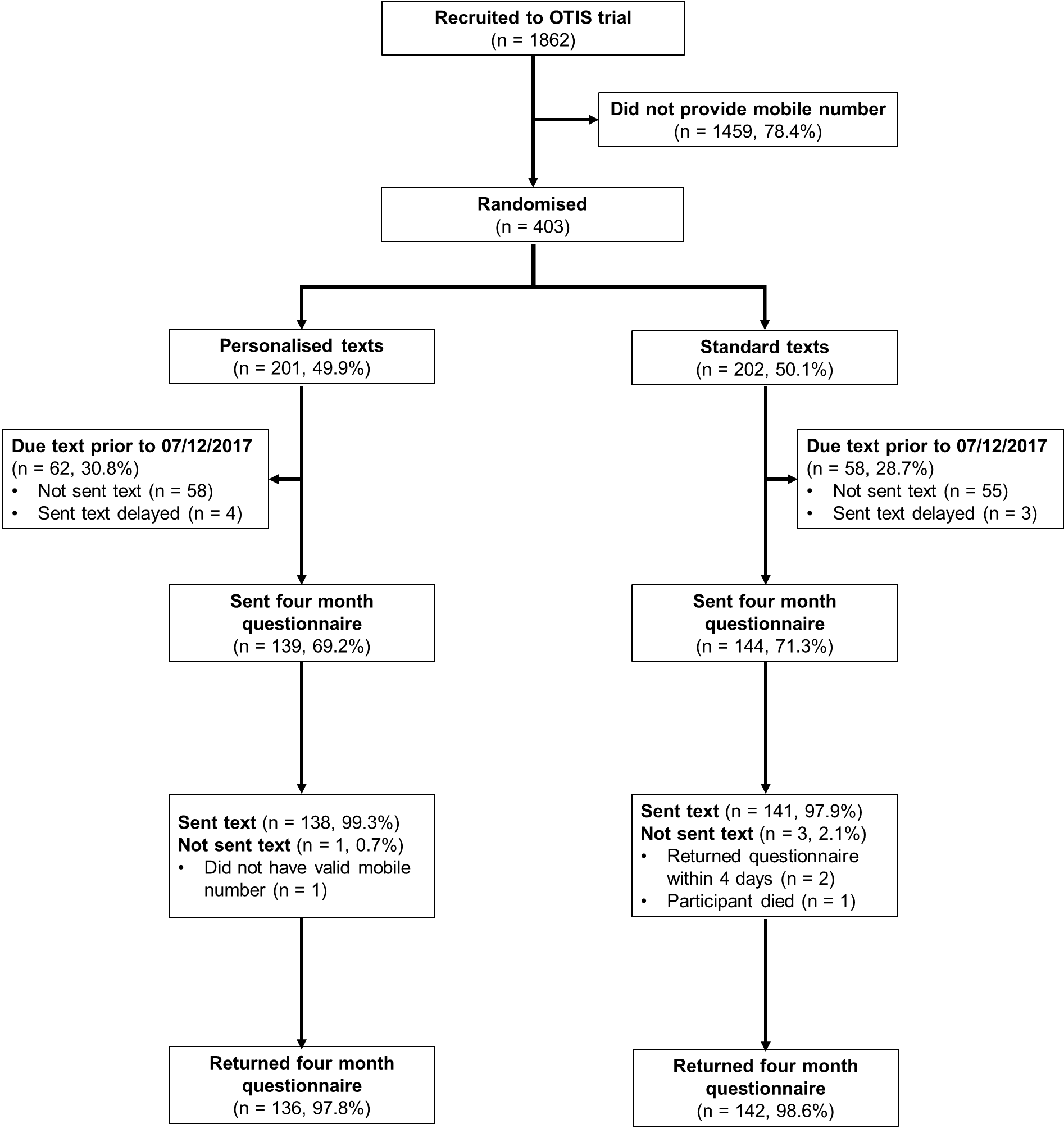 Figure 2. Kaplan-Meier curve for time to questionnaire return.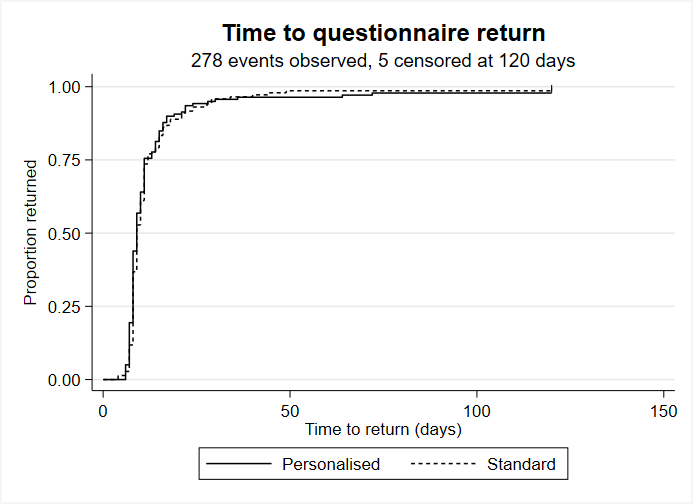 Embedded trial allocationText message sent to participantsPersonalised text“OTIS trial: [Title, Surname of participant] you should have received a questionnaire in the post by now. Your answers are important; so please help by returning it as soon as you can. Thanks.”Standard text“OTIS trial: You should have received a questionnaire in the post by now. Your answers are important; so please help by returning it as soon as you can. Thanks.”OutcomeDefinitionTypeProportion of questionnaires returnedProportion of questionnaires returned to York Trials Unit at four months post-randomisation.Binary(returned/not returned)Time to questionnaire returnNumber of days elapsed between the date the questionnaire was sent to participants and the date the questionnaire was recorded as being returned to York Trials Unit. Truncated at 120 days.Time to event(0 – 120 days)Completeness of responseProportion of participants returning a sufficiently complete questionnaire. A returned four month questionnaire was defined as sufficiently complete if the participant provided responses to; 1) whether they had fallen in the previous four months; 2) the extent to which they had been worried about falling; 3) all five dimensions of the EQ-5D-5L.Binary(complete/incomplete)Reminder letters sentProportion of participants sent a reminder letter (and additional blank copy of the questionnaire) due to not having returned the questionnaire within 21 days.Binary(sent/not sent)Cost of retaining participants at four monthsTotal cost per participant of texts and additional contacts.ContinuousBaseline characteristicPersonalised texts(N = 139)Standard texts(N = 144)Total(N = 283)OTIS trial allocation, n (%)  Usual care96 (69.1)99 (68.8)195 (68.9)  Intervention43 (30.9)45 (31.3)88 (31.1)  Missing0 (0.0)0 (0.0)0 (0.0)Age (years)  N139144283  Mean (SD)77.8 (6.1)76.7 (5.7)77.3 (5.9)  Median (1st Q, 3rd Q)76.8 (72.8, 81.4)75.5 (72.3, 80.5)76.0 (72.7, 81.1)Sex, n (%)  Male45 (32.4)57 (39.6)102 (36.0)  Female94 (67.6)87 (60.4)181 (64.0)  Missing0 (0.0)0 (0.0)0 (0.0)Taking >4 prescribed medications daily, n (%)  Yes61 (43.9)69 (47.9)130 (45.9)  No77 (55.4)74 (51.4)151 (53.4)  Missing1 (0.7)1 (0.7)2 (0.7)EQ-5D-5L – Mobility, n (%)  No problems walking49 (35.3)67 (46.5)116 (41.0)  Slight problems walking37 (26.6)27 (18.8)64 (22.6)  Moderate problems walking38 (27.3)37 (25.7)75 (26.5)  Severe problems walking11 (7.9)12 (8.3)23 (8.1)  Unable to walk0 (0.0)1 (0.7)1 (0.4)  Missing4 (2.9)0 (0.0)4 (1.4)EQ-5D-5L – Self-care, n (%)  No problems washing/dressing104 (74.8)117 (81.3)221 (78.1)  Slight problems washing/dressing25 (18.0)18 (12.5)43 (15.2)  Moderate problems washing/dressing8 (5.8)7 (4.9)15 (5.3)  Severe problems washing/dressing1 (0.7)1 (0.7)2 (0.7)  Unable to wash/dress myself0 (0.0)0 (0.0)0 (0.0)  Missing1 (0.7)1 (0.7)2 (0.7)EQ-5D-5L – Usual activities, n (%)  No problems doing usual activities52 (37.4)69 (47.9)121 (42.8)  Slight problems doing usual activities45 (32.4)40 (27.8)85 (30.0)  Moderate problems doing usual activities25 (18.0)29 (20.1)54 (19.1)  Severe problems doing usual activities15 (10.8)4 (2.8)19 (6.7)  Unable to do usual activities1 (0.7)2 (1.4)3 (1.1)  Missing1 (0.7)0 (0.0)1 (0.4)EQ-5D-5L – Pain/discomfort, n (%)  No pain or discomfort24 (17.3)28 (19.4)52 (18.4)  Slight pain or discomfort55 (39.6)60 (41.7)115 (40.6)  Moderate pain or discomfort43 (30.9)44 (30.6)87 (30.7)  Severe pain or discomfort14 (10.1)11 (7.6)25 (8.8)  Extreme pain or discomfort0 (0.0)1 (0.7)1 (0.4)  Missing3 (2.2)0 (0.0)3 (1.1)EQ-5D-5L – Anxiety/depression, n (%)  Not anxious or depressed78 (56.1)91 (63.2)169 (59.7)  Slightly anxious or depressed37 (26.6)39 (27.1)76 (26.9)  Moderately anxious or depressed15 (10.8)8 (5.6)23 (8.1)  Severely anxious or depressed1 (0.7)0 (0.0)1 (0.4)  Extremely anxious or depressed1 (0.7)0 (0.0)1 (0.4)  Missing7 (5.0)6 (4.2)13 (4.6)EQ-5D-5L – General health (0 – 100)  N139143282  Mean (SD)74.6 (15.6)75.2 (17.0)74.9 (16.3)  Median (1st Q, 3rd Q)80.0 (65.0, 85.0)80.0 (66.0, 90.0)80.0 (66.0, 88.0)OutcomePersonalisedStandardAnalysisOR (95% CI)(personalised/standard)p-valueQuestionnaire returns136/139(97.8%)142/144(98.6%)Unadjusted0.64 (0.11 to 3.88)0.63Questionnaire returns136/139(97.8%)142/144(98.6%)Adjusted*0.64 (0.10 to 3.88)0.63Reminder letters sent10/139(7.2%)11/144(7.6%)Unadjusted0.94 (0.38 to 2.28)0.89Reminder letters sent10/139(7.2%)11/144(7.6%)Adjusted0.94 (0.38 to 2.28)0.89Complete questionnaires(returned only)133/136(97.8%)138/142(97.2%)Unadjusted1.29 (0.28 to 5.85)0.75Complete questionnaires(returned only)133/136(97.8%)138/142(97.2%)Adjusted1.29 (0.28 to 5.89)0.75Complete questionnaires(all)133/139(95.7%)138/144(95.8%)Unadjusted0.96 (0.30 to 3.06)0.95Complete questionnaires(all)133/139(95.7%)138/144(95.8%)Adjusted0.96 (0.30 to 3.07)0.95CostPersonalised texts(N = 139)Standard texts(N = 144)Total(N = 283)Cost of texts (pence)  Mean (SD)9.5 (0.8)4.7 (0.7)7.1 (2.5)  Median (1st Q, 3rd Q)9.6 (9.6, 9.6)4.8 (4.8, 4.8)4.8 (4.8, 9.6)  Min, Max0.0, 9.60.0, 4.80.0, 9.6Cost of reminder letters (pence)  Mean (SD)16.9 (60.9)18.0 (62.6)17.4 (61.7)  Median (1st Q, 3rd Q)0.0 (0.0, 0.0)0.0 (0.0, 0.0)0.0 (0.0, 0.0)  Min, Max0.0, 235.00.0, 235.00.0, 235.0Total costs (pence)  Mean (SD)26.4 (61.0)22.7 (62.7)24.5 (61.8)  Median (1st Q, 3rd Q)9.6 (9.6, 9.6)4.8 (4.8, 4.8)9.6 (4.8, 9.6)  Min, Max0.0, 244.60.0, 239.80.0, 244.6